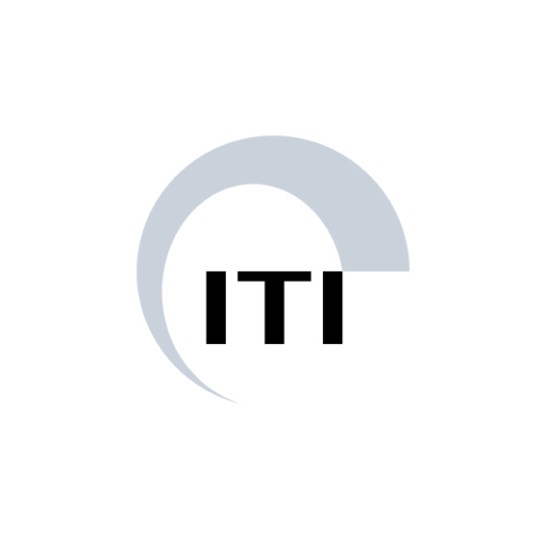 Programma  Fronttandvervanging in combinatie met implantaten: een blijvende uitdaging!IJsselstein, vrijdag 30 november 2018 Sprekers:	Prof. dr. M.S. CuneProf. dr. H.J.A. MeijerProf. dr. G.M. Raghoebar Locatie:	Straumann Education Center, Einsteinweg 15, IJsselstein09.00 		Registratie en ontvangst 09.15		Introductie en dagoverzicht					G.M. Raghoebar	09.20		Uitgedeelde casus voorbereiden door cursisten 			M.S. Cune			(entreetoets) 							H.J.A. MeijerG.M. Raghoebar10.00		Wordt het mooi?					 	H.J.A. Meijer10.30		Pauze11.00		Oei ik groei?							M.S. Cune11.30		Moet er geaugmenteerd worden?				G.M. Raghoebar12.00		Twee implantaten naast elkaar; komt dat wel goed?		H.J.A. Meijer	Lunch13.30		Implantaten en abutments; Wit of grijs?				M.S. Cune14.00		Zijn tijdelijke kronen zinvol?					H.J.A. Meijer14.30		Wat doe je bij een groot botdefect na extractie?		G.M. Raghoebar15.00		Pauze15.30		Wat als het mis gaat met het implantaat?			G.M. Raghoebar 16.00		Wat als het mis gaat met de restauratie?			M.S. Cune16.30		Casusuitwerking en discussie					M.S. CuneH.J.A. MeijerG.M. Raghoebar17.00 uur	Einde cursusdag